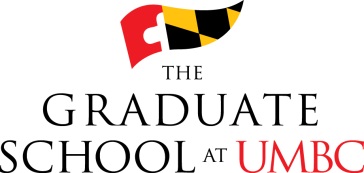 Thesis and Dissertation Electronic Publication FormReturn to:The Graduate School2nd Floor ADM Bldg.1000 Hilltop CircleBaltimore, MD 21250   Student Information   First Name	   Last Name	   UID   Degree Program	   Graduation Date   Street Address   City	   State	   Zip   Daytime Phone Number	   Email Address  Electronic Distribution Information  Please check only one:6/6/2013 I authorize immediate access to the electronic full text of my work through ProQuest and UMBC Digital Collections. I request that the UMBC embargo (restrict) access to the electronic full text of my thesis or dissertation through Digital Collections for:   One (1) year	   Six (6) years	   Other with explanation**This option requires approval by the Graduate SchoolBy signing and submitting this agreement, I grant UMBC a no cost, nonexclusive, right and license to include the scholarly material identified below in the Digital Collections at University of Maryland Baltimore County, and, through Digital Collections, to reproduce, publicly display, and distribute the material to users world-wide at no cost provided the University does not alter the content of the material.I represent that I am the sole or joint owner of the entire copyright in the material or, to the extent that I do not hold copyright in any part of the material, I have the written authority from the owner of copyright to grant this license to UMBC. If the material is based on work that was sponsored or supported by an agency or entity other than UMBC, I represent that I have complied with any requirements the sponsor may have imposed on publication including a right of review or inclusion of an acknowledgement of sponsor support.I acknowledge that I have reviewed the options for making my thesis or dissertation publicly available through Digital Collections and that I have discussed these options with my advisor. I understand that I must enter into a separate license agreement with ProQuest for my work to be included in its database.  Signature	   Date   Title of Thesis / Dissertation  Advisor	   Advisor SignatureReturn to:  The Graduate School | 2nd Floor Administration Bldg. | Baltimore, MD 21250Publishing Your Thesis or Dissertation:ProQuest Theses and Dissertations Database & UMBC Digital CollectionsCongratulations on finishing your doctoral dissertation or master’s thesis. As a condition of graduation, your work must be published. You fulfill that condition by submitting your document in PDF form to the University for approval, archiving, and publication through the Graduate School and ProQuest’s UMI Dissertation Publishing program. ProQuest will keep a copy of your work in its commercial electronic database, ProQuest Theses and Dissertations Database and the Libraries will keep a copy in the Digital Collections at UMBC, available at . Digital Collections is an open-access archive through which others will be able to access your work at no charge. In addition, a bound non-circulating print copy will be available for reading in the Special Collections Department of A. O. Kuhn Library. The submittal process is described in detail at http://gradschool.umbc.edu/graduation/dissertations/submit/. What is ProQuest?ProQuest is a private company that maintains, through an arrangement with the Library of Congress, the bibliographic record for over 2 million master’s theses and doctoral dissertations dating back to 1861.  Those works are stored in the ProQuest Theses and Dissertations Database, a commercial full-text research database to which many university libraries subscribe. Nearly 700 institutions submit titles to the database. In signing the submission contract with ProQuest, you authorize ProQuest to host your work and offer it for sell through its database and other online outlets, such as Amazon.com. You are entitled to receive an annual royalty payment of 10% of all income ProQuest receives from the sale of your work, payable in each year that the accrued royalties reach $10.00. Institutions that have “open access” subscriptions to ProQuest’s Digital Dissertation have free access to the full electronic text of all documents in the database.Additionally, for a fee, ProQuest will register copyright in your work with the Copyright Office of the Library of Congress. Note that as the author you hold copyright in your work regardless of whether it is registered. Registration may be useful in deterring persons from infringing your copyright and will allow you to seek monetary damages in a copyright infringement law suitWhat are the benefits of having my work available through ProQuest and Digital Collections?Your research can be found, read, and used by a global audience, including scholarly colleagues and potential publishers and employers.Your research can be found by most popular search engines, such as Google or Yahoo, as well as through special repository search engines.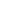 Increased accessibility to your research increases the chances of it being cited in other scholarly work. Access to your work is maintained with a permanent URL, to which you can refer and link from your CV, email messages, or web pages.As the owner of copyright in your work, you have the exclusive right to reproduce, distribute, make derivative works based on, publicly perform and display your work, and to authorize others to exercise some or all of those rights. The agreement you execute to submit your work to ProQuest and Digital Collections is your authorization to allow them to exercise some of your rights under copyright. When you submit your work to the Graduate School you will choose what level of access to allow to your work via the ProQuest Theses and Dissertations Database and Digital Collections. What are my choices regarding publishing?Traditional PublishingYour work will appear in the following ProQuest products: ProQuest Dissertations and Theses, Udini, and Dissertation Express. Your work will not appear in major search engine (Google, Yahoo, etc.) results. You will be eligible to receive royalties, and ProQuest will not charge you a fee.Open Access Publishing PlusProQuest (in addition to UMBC) will make your work freely available on the web. Your work will appear twice in major search engine (Google, Yahoo, etc.) results. You will not be eligible to receive royalties and ProQuest will charge you $95.What are my choices regarding access?A. Make your work available via ProQuest and UMBC Digital Collections as soon as it is receivedThe abstract and full text of your work will be present in the ProQuest Theses and Dissertations Database forpurchase, and will be freely available and searchable online via Digital Collections.B. Restrict online publication of your work for either 1 or 6 yearsYou may place an embargo (a restriction) on electronic access to your work through the ProQuest Theses andDissertations Database and Digital Collections for legitimate reasons. Patents or future publication, for example, might be jeopardized by providing unrestricted access (see below). Should you elect to restrict access to your work, your name, the title of your work, a description of your research, your advisor’s name, and the abstract will be available via ProQuest and Digital Collections, but the full text version will not be available for viewing or download until the selected embargo period has passed.C. Restrict online publication of your work indefinitelyYou may place an indefinite embargo on your work.  If you choose this option, your name, the title of yourwork, a description of your research, your advisor’s name, and the abstract will be available via ProQuest and Digital Collections, but the full text version will not be available for viewing or download.  This option requires the written approval of the Dean of the Graduate School. You may request the restriction be lifted at any time.These choices only affect the   electronic distribution of your thesis or dissertation document.  A non-circulating print copy of your thesis or dissertation will be available for consultation in the Special Collections Department of A. O. Kuhn Library.Publication and Patent IssuesPatenting:Under U.S. patent laws, public dissemination of patentable information, such as through publication or a seminar, affects the deadline for filing for patent protection in the U.S. and may eliminate your ability to acquire foreign patent rights. As a result, if you intend to seek patent protection for material covered in your thesis or dissertation, you may wish to request a delay in publication through ProQuest and Digital Collections. A one-year embargo is usually sufficient for patent purposes.The Office of Technology Development (http://www.umbc.edu/otd/) may be able to help you with the patent process if you and the University jointly own the intellectual property rights in a patentable invention or if you as the sole owner of those rights assign them to the University. Consult UMBC’s  Policy on Intellectual Property, Sections VI and VII, at   .Publishing:Professional journals have policies regarding the publication of articles that were previously published and revised versions of previously published articles. You should consult the author guidelines on publisher web sites to whom you are likely to submit your work before you complete the Thesis and Dissertation Electronic Publication Form. A one-year embargo on electronic publication is sufficient to comply with most publishers’ policies regarding pre- posting of material.If you intend to publish your research as a monograph, the process will be more complicated and longer than the process for publishing a professional article based on your thesis or dissertation. Again, you should consult publishers’ policies and guidelines to determine if they affect publication of your thesis or dissertation in ProQuest and Digital Collections. A six-year embargo on electronic distribution should provide adequate time for prior monograph publication.If you have any questions concerning the availability of your work on the ProQuest Theses and Dissertations Database or Digital Collections, please contact UMBC Special Collections at speccoll@umbc.edu.